Ceník externích vyšetření – psi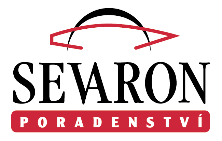 Ceník externích vyšetření – psiCeník externích vyšetření – psiCena vyšetření platí za jeden vzorek. Platnost ceníku od 10.10.2022. Ceny vyšetření se mohou měnit dle aktuálního kurzu.NA GENETICKÁ VYŠETŘENÍ SE NEVZTAHUJÍ ŽÁDNÉ SLEVY!!!! Pro vystavení certifikátu, u genetických vyšetření, je NUTNÝ čip zvířete !!!* Pro vyšetření do VGL !!! nutný 4x CYTOBRUSH / 4x suchý tampon od jednoho zvířete !!!VyšetřeníDruh vzorkuPopis LaboratořCena Kčs DPH/EURCena Kčs DPH/EURCoat color (zbarvení srsti)cytobrush, EDTAGenetické vyšetřeníAgouti Dominant Black – Black vs. Brendle or FawnMC1R – Black vs. Red or Yellow PigmentDilute Brown (Chocolate) Melanistic MaskPiebald/ White SpottingVGL California, USA*1593,00/ test2300,00/2testy3008,00/3testy531,00 každý další test61,0088,00116,0020,00Coat color (zbarvení srsti)cytobrush, EDTAGenetické vyšetřeníA-Locus (Agouti)B-Locus (hnědá, čokoládová, livernose)C-Locus (Albino)D1-Locus (Dilution)D2-Locus (Čau-čau, RR, Sloughi)E1-Locus (Coat Colour Yellow, Lemon, Red, Cream, Apricot) (Australský ovčák)E2-Locus (Coat Colour Yellow, Lemon, Red, Cream, Apricot) EM-Locus (Melanistic Mask Allele) Laboklin, Germany1436,001436,001436,001436,001436,001436,001436,001436,001436,001436,0055,0055,0055,0055,0055,0055,0055,0055,0055,0055,00Coat color (zbarvení srsti)cytobrush, EDTAGenetické vyšetřeníA-Locus (Agouti)B-Locus (vloha pro hnědou)D-Locus (Dilution)E-Locus (Extension-recesivní varianta e)K-Locus KM-Locus (Merle)A+B+D+E+K-Locus (kombi. test)Genomia, ČR1319,001319,001319,001319,001319,001319,005566,0051,0051,0051,0051,0051,0051,00214,00Bezsrstost(Hairlessness Test)cytobrush, EDTAGenetické vyšetřenídetekce mutace: Americký bezsrstý teriérVGL California, USA*1770,0068,00Bezsrstost(Hairlessness Test)cytobrush, EDTAGenetické vyšetřenídetekce mutace: Čínský chocholatý pes, Mexický naháč, Peruánský naháčcertifikátLaboklin, Germany1436,00403,0055,0015,50Bezsrstost(Hairlessness Test)cytobrush, EDTAGenetické vyšetřenídetekce mutace: Americký bezsrstý teriérGnomia, ČR1803,0069,00Bezsrstost(Hairlessness Test)cytobrush, EDTAGenetické vyšetřenídetekce mutace: Čínský chocholatý pes, Mexický naháč, Peruánský naháčGnomia, ČR1561,0060,00Collie Eye Anomaly (CEA)(anomálie očí u kolií)cytobrush, EDTAGenetické vyšetřenídetekce CEA mutace: dlouhosrstá kolie, krátkosrstá kolie, Border kolie, Australský ovčák, Sheltie, dlouhosrstý Vipet, boykin španěl, Hokkaido, lancashirský patař, NSDT retrívrpartnerská laboratořcertifikátLaboklin, Germany1436,00403,0055,0015,50Centronuclear myopathy (CNM)cytobrush, EDTAGenetické vyšetřenídetekce mutace: Labradorský retríver, Německá dogacertifikátLaboklin, Germany1436,00403,0055,0015,50Centronuclear myopathy (CNM)cytobrush, EDTAGenetické vyšetřenídetekce mutace: Labradorský retríver,Genomia, ČR1803,0069,00CSNB / Night Blindness (kongenitální noční slepota)cytobrush, EDTAGenetické vyšetřenídetekce mutace RPE65genu CSNB:BriardcertifikátLaboklin, Germany1436,00403,0055,0015,50Degenerative Myelopathy (DM)cytobrush, EDTAGenetické vyšetřenídetekce DM mutace: EXON 2(všechna plemena)detekce DM mutace: EXON 1(BSP)certifikátLaboklin, Germany1800,001436,00403,0069,0055,0015,50Dwarfismuscytobrush, EDTAGenetické vyšetřenídetekce mutace: Německý ovčák, Saarloosův vlčák, Českoslvenský vlčákcertifikátLaboklin, Germany1436,00403,0055,0015,50Dwarfismuscytobrush, EDTAGenetické vyšetřenídetekce mutace: Německý ovčák, Saarloosův vlčák, Českoslvenský vlčákGenomia, ČR1803,0069,00Dwarfismuscytobrush, EDTAGenetické vyšetřenídetekce mutace: sleletální dysplazie2 (Labradorský retríver)Genomia, ČR1803,0069,00VyšetřeníDruh vzorkuPopis LaboratořCena Kčs DPH/EURCena Kčs DPH/EURExercise Induced Collapse (EIC)cytobrush, EDTAGenetické vyšetřenídetekce DNM1 mutace: Labr. retrívr, Curly coated retrívr, Chesapeake Bay retrívr, Boykin španěl, Welsh corgicertifikátLaboklin, Germany1796,00403,0069,0015,50Factor VII Deficiency(F VII)cytobrush, EDTAGenetické vyšetřenídetekce koagugulačního faktoru: Beagle, Airedale teriér, Aljašský Klee Kai, Velký knírač, Skotský Deerhound VGL California, USA*1770,0068,00Factor VII Deficiency(F VII)cytobrush, EDTAGenetické vyšetřeníAiredale t., aljašský Klee Kai, bígl, velký knírač, deerhoundcertifikátLaboklin, Germany1436,00403,0055,0015,50Gene Defect Ivermectin Sensitivity (MDR1) cytobrush, EDTAGenetické vyšetřenídetekce mutace MDR1 genu: Kolie, Sheltie, Australský ovčák, dlouhosrstý Vipet, Americký bílý ovčák, Německý ovčák, staroangl.ovčák, silken windhoundcertifikátLaboklin, Germany1436,00403,0055,008,00Glycogen Storage Disease (GSDIIIa)cytobrush, EDTAGenetické vyšetřenídetekce GSDIIIa mutace: Curly coated retrívrcertifikátLaboklin, Germany1436,00403,0055,0015,50Hyperuricosuria Test (HUU/SLC)cytobrush, EDTAGenetické vyšetřenídetekce mutace SLC2A9: Dalmatin, Buldok, Černý ruský teriér, Výmarský ohař, Pitbull,  Jack Russel/Parsons Teriér, Americký stafordšírský teriér, Knírač velký, Búrský buldok, Německý ovčák, Velký münsterlandský ohař, Australský ovčákVGL California, USA*1770,0068,00Hyperuricosuria Test (HUU/SLC)cytobrush, EDTAGenetické vyšetřenídetekce hyperuricosurie: všechna plemenacertifikátLaboklin, Germany1436,00403,0055,0015,50Hyperuricosuria Test (HUU/SLC)cytobrush, EDTAGenetické vyšetřenídetekce mutace: více plemenGenomia, ČR1803,0069,00Malignant hyperthemia (MH)cytobrush, EDTAGenetické vyšetřenídetekce MH mutace: všechna plemenacertifikátLaboklin, Germany1436,00403,0055,0015,50Mucopolysaccharidosis Type VII (MPS)cytobrush, EDTAGenetické vyšetřenídetekce MPS VII mutace: Německý ovčák, brazilský t.certifikátLaboklin, Germany1436,00403,0055,0015,50Musladin-Lueke Syndrome (MLS) Testcytobrush, EDTAGenetické vyšetřenídetekce MLS mutace: BíglVGL California, USA*1770,0068,00Musladin-Lueke Syndrome (MLS) Testcytobrush, EDTAGenetické vyšetřeníBígl, certifikátLaboklin, Germany1436,00403,0055,0015,50Musladin-Lueke Syndrome (MLS) Testcytobrush, EDTAGenetické vyšetřenídetekce MLS mutace: BíglGenomia, ČR1803,0069,00Neonatal Encephalopathy with Seizures  (se záchvaty)(NEWS) cytobrush, EDTAGenetické vyšetřenídetekce ATF2: Pudl, Labrador, Zlatý retvíverVGL California, USA*1770,0068,00Neonatal Encephalopathy with Seizures  (se záchvaty)(NEWS) cytobrush, EDTAGenetické vyšetřeníPudl velký, certifikátLaboklin, Germany1436,00403,0055,0015,50Primary Lens Luxation (primární luxace čočky)(PLL) cytobrush, EDTAGenetické vyšetřenídetekce mutace ADAMST17 genu: teriéři, dále: Americký eskymácký pes, Australský honácký pes, Čínský chocholatý pes, Volpino ItalianoVGL California, USA*1770,0068,00Primary Lens Luxation (primární luxace čočky)(PLL) cytobrush, EDTAGenetické vyšetřeníAm. Eskymácký pes, am. bezsrstý t., austral.honácký, čínský chocholatý, dán.-švéd.farmářský, fox t., Jack Russell, Jagd t., Lakeland t., Lancashirský t., Lucas t., mini.bullteriér, Norfolský t., Norwich t., Parson Russell, Patterdale, mops, krysí t., Sealyham, Tedy Roosevelt, Tenterfield, tibetský t., Toy Fox, italský volpino, Welsh Cordi, Westfalský, YTcertifikátLaboklin, Germany1436,00403,0055,0015,50Primary Lens Luxation (primární luxace čočky)(PLL) cytobrush, EDTAGenetické vyšetřenídetekce mutace ADAMST17 genuGenomia, ČR1803,0069,00Progressive Retinal Atrophy (crd-PRA)cytobrush, EDTAGenetické vyšetřenídetekce crd-PRA mutace: Drsnosrstý jezevčíkdetekce crd2-PRA mutace: Americký bulteriércertifikátLaboklin, Germany 1436,001436,00403,0055,0055,0015,50VyšetřeníDruh vzorkuPopis LaboratořCena Kčs DPH/EURCena Kčs DPH/EURProgressive Retinal Atrophy (prcd-PRA)cytobrush, EDTAGenetické vyšetřenídetekce PRA mutace: americký a anglický kokršpaněl, eskymácká lajka, australský honácký pes, Australian Stumpy Tail Cattle Dog, Chesapeake Bay retvívr, čínský chocholatý pes, entlebušský pes, finský laponský pes, zlatý retvívr, čuvač, Laponian Herder, labrador, Labradoodle, Nova Scotia Duck retvívr, portugalský španěl, švédský laponský pes, toy pudl, trpasličí pudls Optigen certifikátembez certifikátu (Laboklin – partnerská laboratoř)Laboklin, Germany1436,001436,0055,0055,00Progressive Retinal Atrophy (prcd-PRA)cytobrush, EDTAGenetické vyšetřenídetekce PRA mutace: vyšetření v partnerské laboratořiGenomia, ČR1803,0069,00Pyruvatkinase Deficiency (PK deficiency)cytobrush, EDTAGenetické vyšetřenídetekce nedostatku PK: Basenji, Westhajlendský teriér, Mops,labrador, bíglcertifikátLaboklin, Germany1436,00403,0055,0015,50Retinal Dysplasia (OSD)cytobrush, EDTAGenetické vyšetřenídetekce OSD  mutace:severský eskymácký pes; tamaskans Optigen certifikátem (Labradorský retrívr)bez certifikátuLaboklin, Germany1436,001436,0055,0055,00Susceptibility to Pug Dog Encephalitis (PDE) Testcytobrush, EDTAGenetické vyšetřenídetekce NME sdružených markerů: MopsVGL California, USA*1770,0068,00Susceptibility to Pug Dog Encephalitis (PDE) Testcytobrush, EDTAGenetické vyšetřenídetekce NME sdružených markerů: MopscertifikátLaboklin, Germany1436,00403,0055,0015,50Trapped Neutrophil Syndrome (TNS)cytobrush, EDTAGenetické vyšetřenídetekce TNS delece: Border KoliecertifikátLaboklin, Germany1436,00403,0055,0015,50Wolf-Dog Hybrid Testcytobrush, EDTAGenetické vyšetřenídetekce wolf alely: Sibiřský husky, Německý ovčák, Aljašský malamutVGL California, USA*4247,00163,00von Willebrand Disease 1EDTAGenetické vyšetřenídetekce vWD type I mutace: Dobrman, Německý pinč, Bernský salašnický pes, Pudl,Labradoodle, PapilloncertifikátLaboklin, Germany1436,00403,0055,0015,50von Willebrand Disease 1EDTAGenetické vyšetřenídetekce vWD type I mutace: pro více plemenGenomia, ČR1803,0069,00von Willebrand Disease 2EDTAGenetické vyšetřenídetekce vWD type II mutace: Německý krátkosrstý a hrubosrstý ohařcertifikátLaboklin, Germany1436,00403,0055,0015,50von Willebrand Disease 2EDTAGenetické vyšetřenídetekce vWD type II mutace: Německý krátkosrstý a hrubosrstý ohař, KolieGenomia, ČR1803,0069,00von Willebrand Disease 3EDTAGenetické vyšetřenídetekce vWD type IIImutace: Skotský teriér, ŠeltiecertifikátLaboklin, Germany1436,00403,0055,0015,50von Willebrand Disease 3EDTAGenetické vyšetřenídetekce vWD type III mutace: Kooikehondje, ŠeltieGenomia, ČR1803,0069,00DNA / Parent Verification(určení rodičovství)cytobrush, EDTAGenetické vyšetřeníDNA profil (rodič, potomek)ověření rodičovství-každý rodičověření rodičovství-každý potomekLaboklin, Germany1460,001947,0056,0075,00Manipulační poplatek (poštovné, balné za odběrový materiál) dle země zaslání a velikosti zásilkyManipulační poplatek (poštovné, balné za odběrový materiál) dle země zaslání a velikosti zásilkyManipulační poplatek (poštovné, balné za odběrový materiál) dle země zaslání a velikosti zásilkyManipulační poplatek (poštovné, balné za odběrový materiál) dle země zaslání a velikosti zásilky30 - 60,00 2- 3